Your recent request for information is replicated below, together with our response.Please accept our apologies for the delay in responding. How many men and women have taken a urine test after reporting that they have had their drink spiked between January 1st, 2021, to 30th November 2022? Please can you specify the age of these men and women who have reported this specific crime and have taken a urine test to check if they have had their drink spiked? Please can you confirm out of these men and women who have taken a urine test, how many actually showed that they had their drink spiked? Police Scotland continues to investigate reports of 'spiking'.  Spiking, whether by adding drugs or alcohol to someone’s drink, or by injection, without their consent, is a criminal offence.  It can put people at significant risk of harm.Officers are not always able to determine the reasons why a perpetrator carries out an assault in this way, but every report is taken seriously and investigated robustly.Police Scotland continues to work with a range of partners, locally and nationally to ensure pubs and clubs are safe spaces for all.  We are working in communities, with licensees, pubs and clubs, to provide advice and support and to offer bystander training to help spot the signs of when someone may be at risk. We have also reached out to student communities to offer advice, support and reassurance.We would encourage anyone who believes they have had their drink spiked or been assaulted in this way to contact Police Scotland on 101 or in an emergency 999.Having considered this question in terms of the Act, I regret to inform you that I am unable to provide you with the information you have requested, as it would prove too costly to do so within the context of the fee regulations.  As you may be aware the current cost threshold is £600 and I estimate that it would cost well in excess of this amount to process your request. As such, and in terms of Section 16(4) of the Freedom of Information (Scotland) Act 2002 where Section 12(1) of the Act (Excessive Cost of Compliance) has been applied, this represents a refusal notice for the information sought.By way of explanation, the only way to provide an accurate response to your request would be to manually examine all ‘Drugging’ and ‘Administering a Substance for Sexual Purposes’ offences, for the time period requested. This would involve carrying out case by case assessment of several hundred crime reports and as such, is an exercise which I estimate would far exceed the cost limit set out in the Fees Regulations. If you require any further assistance please contact us quoting the reference above.You can request a review of this response within the next 40 working days by email or by letter (Information Management - FOI, Police Scotland, Clyde Gateway, 2 French Street, Dalmarnock, G40 4EH).  Requests must include the reason for your dissatisfaction.If you remain dissatisfied following our review response, you can appeal to the Office of the Scottish Information Commissioner (OSIC) within 6 months - online, by email or by letter (OSIC, Kinburn Castle, Doubledykes Road, St Andrews, KY16 9DS).Following an OSIC appeal, you can appeal to the Court of Session on a point of law only. This response will be added to our Disclosure Log in seven days' time.Every effort has been taken to ensure our response is as accessible as possible. If you require this response to be provided in an alternative format, please let us know.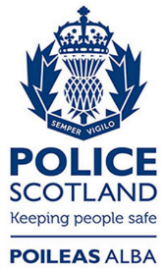 Freedom of Information ResponseOur reference:  FOI 23-1218Responded to:  12th June 2023